BIO-X Registration FormPlease fill in and, before April 1st, send to: tomislav.ivankovic@biol.pmf.hr ABSTRACT REQUIREMENTS:Abstracts should be up to 300 words (including keywords). Please indicate preferred presentation, Oral or Poster on this form (Two presentations, oral and poster, are also an option). Please underline who will be the presenting author and name all the authors, followed by the affiliations paragraph (Laboratory /Faculty/ Department, Institution/University, City, Country). Please copy the abstracts in this form, below. Papers up to 4 pages can be sent separately, along the Registration form. Papers should follow the usual Template: Abstract (150 words) / Introduction / Materials & Methods / Results and Discussion / Conclusions / Literature. Please use the following style for references:Surname N, Surname N, Surname N. Title. Journal abbreviation. Number (Year) Pages.ABSTRACT – Oral presentation/Poster presentation (remove the unnecessary)Payment:Please choose preferred payment method:For proforma / invoice please send the following information:After sending registration form with preferred payment method and invoice details, you will receive on your email a proforma invoice with bank details or a link for credit card payment. After receiving the payment, an invoice will be sent to you by email.For any additional information regarding payment registration please contact our technical support: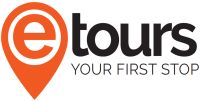 e-Tours d.o.o.Ulica grada Vukovara 5/1, Zagreb, CroatiaPhone: +385 1 6176127VAT No. 11578972258mirela.gaspar@etours.hrPlease fill in or mark with an XName and SurnameAffiliationE-mail addressFull registration (Zagreb and Zlarin), 400 EURPartial registration (Zagreb symposium) 200 EURField trip, Fungi picking May 30, MorningTour around the city long (3 h of walking): May 30, AfternoonTour around the city short (1 h of walking): May 30, AfternoonGala dinner: May 30, EveningField trip to Plitvice National Park is included for participants going to Zlarin island. There is an option to go to Plitvice with organized transportation and then go to Šibenik. In that case, the participant must return to Zagreb with commercial bus lines from Šibenik, maybe stay one night in city of Šibenik. If this is your arrangement, please mark with an X. Accommodation at the Dormitory in Zlarin, shared room for 12 persons, two bathrooms. Field trip to Šibenik: June 3. AfternoonPayment by bank transferPayment by credit cardInstitution or Company NameAddressCountryCityPostal CodeVAT No. (for EU countries only)Email addressNote